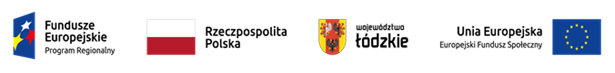 Projekt nr RPLD.11.03.01-10-0003/20, pn. ,, Centrum Kształcenia Zawodowego w Łęczycy miejscem zdobywania nowych umiejętności i kwalifikacji  ”współfinansowany ze środków Europejskiego Funduszu Społecznego w ramach Regionalnego Programu Operacyjnego Województwa Łódzkiego na lata 2014-2020HARMONOGRAM ZAJĘĆ W RAMACH KURSU edycja IZadanie 2. Spawanie metodą MAG - zajęcia teoretyczne gr.4Zajęcia będą odbywały się w budynku CKZ  w sali nr  9 (spawalnia)L.p.DataZajęciaLiczba godzinProwadzący zajęcia1.08.12.202115.00-19.556Rafał Bobrowicz2.22.12.202115.00-19.556Rafał Bobrowicz3.07.01.202215.00-19.556Rafał Bobrowicz4.08.01.20228.00-13.457Rafał BobrowiczRAZEM25hRafał Bobrowicz